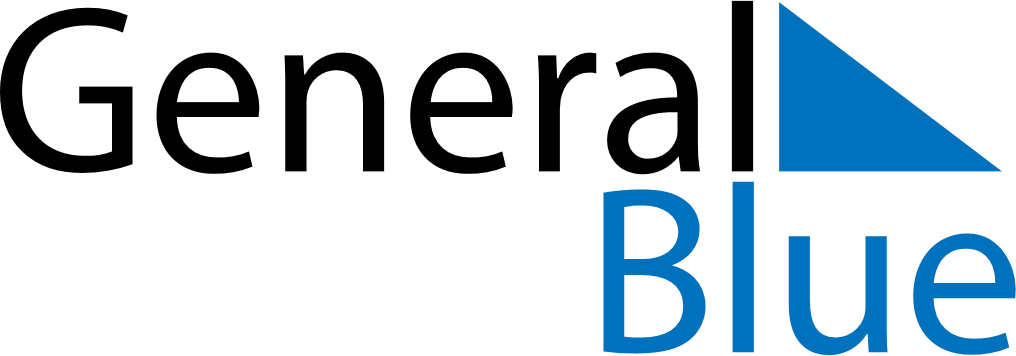 Kenya 2026 HolidaysKenya 2026 HolidaysDATENAME OF HOLIDAYJanuary 1, 2026ThursdayNew Year’s DayMarch 20, 2026FridayEnd of Ramadan (Eid al-Fitr)April 3, 2026FridayGood FridayApril 5, 2026SundayEaster SundayApril 6, 2026MondayEaster MondayMay 1, 2026FridayLabour DayMay 27, 2026WednesdayFeast of the Sacrifice (Eid al-Adha)June 1, 2026MondayMadaraka DayOctober 10, 2026SaturdayMoi DayOctober 20, 2026TuesdayMashujaa DayDecember 12, 2026SaturdayJamhuri DayDecember 25, 2026FridayChristmas DayDecember 26, 2026SaturdayBoxing Day